			TULOKSET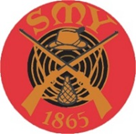 	RMK :n mestaruuskilpailu18.1.2022 Pälkäneentie 5 HkiPutoavat  taulut LM  hitaat 20 lk + nopeat 20 lk  Y 60   Jarmo Pöndelin             6 + 8		yht. 14 p.Y 70Vesa Perhoniemi          7 + 2		yht.   9 p.Harri Ulmanen              3 + 2		yht.   5 p.